LIELĀ  TALKA  2019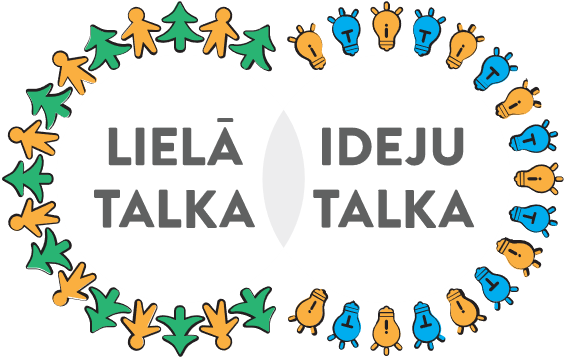 Tūjas ciemata iedzīvotāji!Sestdien, 27. aprīlī no plkst. 10.00 - 12.00 Esiet gaidīti Lielās talkas dienāvietējās atpūtas vietas (Liedaga ielā 11, pie veikala un bibliotēkas)  skvēra un pagalma  zaļās zonas (līdz Zaķupītei) sakopšanā un labiekārtošanā!Pulcēšanās plkst.10:00 pie veikala ”Vērdiņš”!Līdzi ņemot sakopšanas darba rīkus (grābekļus, lāpstas, arī cimdus). Maisi tiks izsniegti!Plkst.  13:00  pēc labi padarīta darba aicinām uz gardām pusdienām!Talkas organizatori un atbalstītāji (novadā) : Latvijas Valsts meži, Salacgrīvas novada dome, Liepupes pagasta pārvalde, Tūjas bibliotēka, Tūjas ciemata vecākā (Rūta Kalniņa), kempings “Krimalnieki” (Ingus Konstants),  SIA “Roze MJ” (Māris Šķesteris).